Dr. Stephanie Bailey, M.D., M.S.Interim Dean, the College of Health Sciences, TSU and Director of Public Health InitiativesDr. Stephanie Bailey is a lifetime champion of community health excellence.  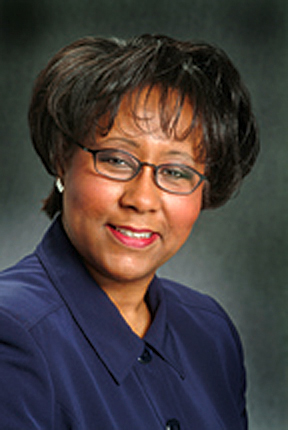 In her current position leads and manages the resources of the College of Health Sciences which comprises the School of Nursing, Occupational Therapy, Physical Therapy, Health Information Management, Respiratory Care, Human Performance and Sports Sciences, Dental Hygiene, Speech Language Pathology/Audiology and Public Health/Health Administration / Health Sciences.    From 2006 to 2011 she served as the Chief for Public Health Practice of the Center for Disease Control and Prevention (CDC) in Atlanta, Georgia.  Dr. Bailey was a part of the Executive Leadership of the Agency and was responsible for assuring the U.S. public health system (to include tribal) is strengthen, providing leadership in building and supporting public health infrastructure; and leadership to improve overall public health system performance.  She oversaw programs and offices focused on public health law, public health system standards/ accreditation/community assessment, surveillance for emerging issues in public health practice, public health system research and CDC's portfolio management of dollars to the states.  She is noted for leadership and considered an expert in Public Health.  She is a published author.Dr. Bailey held the position of Director of Health for the City of Nashville/Davidson County (1985-2006) where as part of her accomplishments: she established a national presence for MPHD;  Bridges to Care, an access to care program; the first Youth Advisory Board in the city (1996); the STDFree Coalition; was the lead city department for the City’s Managing for Results Initiative; and instrumental in the city’s bioterrorism readiness. In 1995, she convened the first community Healthy Nashville which was later refreshed to Healthy Nashville 2010+ by Mayoral executive order.  In 2005, she was appointed to chair Alignment Nashville’s Health Committee which resulted in a roadmap for Nashville to become American’s Healthiest City for Children.  She is a consultant with Stratasan, a health data analytics company (www.stratasan.com),  emphasizing  health data solutions and expertise in community needs assessments.  Dr. Bailey has served on a number of committees/Boards over her career span (nationally and locally),  notably: four appointments by previous HHS secretaries [ 1) the National Rural Health Committee  2) National Advisory Committee to the Director of CDC  3) the Advisory Council for the Elimination of Tuberculosis and 4) the National Interagency Committee on Smoking and Health]; President of the National Association of County and City Health Officials (NACCHO);  Chair of the National Public Health Leadership Society; and a member of two national inaugural initiatives [the National Congress on Public Health and Medicine and the Health Sector Assembly]. Locally: the Board of the Nashville Academy of Medicine, United Way of Middle Tennessee, Cumberland Valley Girl Scouts, Centerstone Mental Health, Oasis Center, Middle TN Alcohol and Drug Council, as a Rotarian and a member of Music City Chapter, the LINKS, Inc. – chairing the Services to Youth facet for many years. Dr. Bailey has been honored with many awards:  she has been honored by the Top Ladies of Distinction, the LINKS, INC., Alpha Kappa Alpha Sorority, the Professional Women’s Club, the Sister to Sister Foundation and the YWCA. She has been honored by local, state and national governments as well as many local, state and national organizations.  Notably: the "Excellence in Public Health Award" for local Leadership by The Association of State and Territorial Health Officials (ASTHO), the Citizenship Award from Northwest Civitan, an inductee into the Academy for Women of Achievement (YWCA), Milton and Ruth Roemer Prize for Creative Public Health Work (APHA),  the Jim Parker Award (APHA), the Dr. Nathan B. Davis Award for Outstanding Government Service in the  category, Career Public Servant at the Local levels (AMA), the Balderson Lifetime Public Health Leadership Award, the Howell Special Meritorious Service to Public Health Award (SHA), the Contemporary Black History Maker's Award and the ESRI Public Health Leadership Award.  In 2005, Dr. Bailey received the inaugural Davis-Galloway Empowerment Award presented by the Sister for Sister Foundation, Inc..  She was featured in a book authored by Carole Woltring and Carole Barlas entitled, Journey to Leadership: Profile of Women Leaders in Public Health.   Dr. Bailey has served as a life coach for women, tweens and young men - facilitating them living into their greatness.  Her message of health and greatness has been heard by many audiences through her many speaking engagements.  Dr. Bailey is a published author and requested as a speaker internationally, nationally, regionally and locally on many subjects pertaining to community public health excellence; achieving and being your best (organization or individual); what we can do better and therefore, we must.  She is recognized for integrity, being a change agent, taking initiative, fairness, enthusiasm, flexibility, loyalty, motivation to achieve results, asking the hard questions, contributing to team efforts in a productive and cooperative manner; leadership, management style  and visionary prowess.  She is a prolific reader and knows that learning never stops.Dr. Bailey holds a B.A. in Psychology from Clark University, Worcester, Massachusetts (1972);  M.S.H.S.A. from the College of St. Francis, Jolliet, IL, (1993); and a M.D. from MeHarry Medical College, Nashville, TN, (1976).  She performed her residency in Internal Medicine at Grady Memorial/Emory University, Atlanta, GA and MeHarry Medical College.  Her purpose in life: “To lift people up so that they can soar”.  She is an agent for healing and by ‘permission’ is showing up each day to be used.  2/22/16